ОСОБЕННОСТИ ТЕХНИЧЕСКОЙ ПОДГОТОВКИ ДЗЮДОИСТОВ ДЕТСКО-ЮНОШЕСКОГО ВОЗРАСТАОсновой в изучении техники дзюдо с дзюдоистами младшего возраста должны стать базовые упражнения: перемещения, самостраховки при падениях и захваты. По мере освоения движений этого уровня, можно переходить к дальнейшему освоению техники более сложных упражнений.На успешность обучения дзюдоистов техническим действиям влияют индивидуальные показатели обучаемости: скорость и качество усвоения знаний, умений и навыков в процессе спортивной подготовки. Обучаемость у дзюдоистов определяется двумя группами факторов. К 1-й группе относятся внешние факторы — сложность изучаемого технического действия, эффективность применяемой методики обучения. 2-я группа охватывает внутренние факторы, преимущественно зависящие от юных дзюдоистов, — двигательная одаренность, возрастные и половые особенности, двигательный опыт, активность изучения техники.В процессе технической подготовки особое влияние на юных дзюдоистов оказывает оптимизация обучения их технике в следующих направлениях.Первое направление предполагает, что началу изучения технических действий должно предшествовать определение у дзюдоистов функциональных ассиметрий.а) Обучение сложным по координации техническим действиям следует всегда начинать с ведущей стороны (у правшей — справа, у левшей — слева) независимо от возраста дзюдоистов.б) Перенос навыков технического действия эффективнее проходит с ведущей на не ведущую сторону (техника изучается дзюдоистами сначала в удобную сторону).Второе направление требует пристального внимания к дзюдоистам, отстающим в технической подготовленности от ровесников. С такими спортсменами необходимо не просто дополнительно заниматься, а важно проводить с ними «прицельную коррекцию» (по П. Я. Гальперину, 2005), направленную на возмещение недостающих, пропущенных ранее форм действий, которые дзюдоисты должны были освоить.Третье направление акцентирует внимание тренеров-преподавателей на формирование у юных дзюдоистов комбинационного стиля противоборства. Подтверждено, что формирование комбинационного стиля атакующих действий у дзюдоистов 10–11 лет на этапе базовой подготовки не оказывает отрицательного влияния на индивидуальные особенности спортсменов (А. И. Иванов, 2002).ТАКТИЧЕСКАЯ ПОДГОТОВКАВ дзюдо существует совокупность закономерностей подготовки и ведения соревновательного противоборства — стратегия. Стратегический план учитывает различные варианты построения подготовки, соревновательного противоборства, а также средства, методы и формы достижения результата. Тактика считается подчиненной частью стратегии и в широком смысле определяется как искусство противоборства в дзюдо.Тактику дзюдо определяют как выбор средств и методов спортивного противоборства, применяемых для решения задач в конкретно сложившихся условиях поединка. Чем больше дзюдоисты владеют тактикой, тем больше имеют возможностей реализовать свой технический арсенал в поединке с любым соперником, добиваясь при этом большего эффекта при меньшей затрате сил и энергии. Изучение тактических действий необходимо вести параллельно с изучением техники.ВИДЫ ТАКТИКИ В ДЗЮДОВ теории борьбы дзюдо выделяют 3 вида тактики: тактика соревнований, тактика ведения поединка и тактика выполнения приемов.Тактика соревнованийЗадача тактики соревнований — определить направления действий дзюдоиста для достижения спортивного результата. Составление тактического плана к соревнованиям в общих чертах включает:а) разведку (сбор информации);б) оценку обстановки или прогнозирование будущих ситуаций;в) выбор основного и запасного вариантов действий дзюдоиста в соревнованиях;г) уточнение тактического плана в связи с возможными изменениями ситуации в ходе соревнований и его реализации.Тактика участия в соревнованиях реализуется через установку дзюдоиста на предстоящую деятельность. Установка может быть нескольких видов: на достижение первенства — «на победу»; на превышение собственного результата — «на личный рекорд»; на демонстрирование определенного результата — «отбор к другому старту», «на призовое место». У каждого вида установок существуют особенности формирования.При подготовке дзюдоистов к соревнованиям наиболее сложный вариант тактической установки «на победу». Он должен базироваться на всесторонней подготовленности спортсмена. Опора на собственную подготовленность внушает дзюдоистам уверенность в своих силах и возможностях ее реализации в конкретных соревнованиях.Установка «на личный рекорд» более простая для применения в соревнованиях. Для ее реализации необходимы: высокий уровень физической подготовленности и готовность дзюдоистов строить противоборство в зависимости от ранее наработанного и успешно проводимого в соревнованиях тактического плана.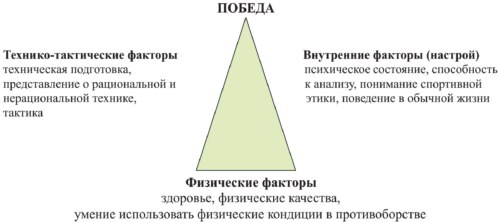 Рис. 8. Факторы успешности ведения поединка Тактическая установка «на результат» (призовое место, отбор для участия в других соревнованиях, проверка качества освоения технических и тактических действий) чаще всего применяется в практике дзюдо. Соревнования, в которых «проверяются» наработанные умения и навыки, очень важны для дзюдоистов, поскольку позволяют установить уровень сформированности «коронных» приемов, эффективность формируемых умений и навыков. Тактическая установка «на результат» позволяет рассчитывать силы и в то же время навязывать сопернику свой стиль противоборства.Тактическое мастерство дзюдоистов, реализуемое в соревнованиях, зависит от комплексного проявления их физической, технической, психологической подготовленности. Основой тактического мастерства в дзюдо являются тактические знания, умения, навыки и тактическое мышление. Компонентами тактического мышления являются способность к восприятию, оценке, переработке информации, а также предвидение возможных действий соперника.Реализация намеченной тактики проводится в предсоревновательной подготовке дзюдоистов. Для этого тренер-преподаватель использует планирование, заключающееся в распределении по времени средств и методов тренировки, необходимое для накопления подготовленности дзюдоиста к успешному выступлению в предстоящих соревнованиях.Непосредственно в период соревнований для реализации намеченной тактики дзюдоисты применяют следующие действия:а) подавление — действия дзюдоиста, направленные на создание превосходства над соперником и состоящие в применении имеющегося преобладания в одной или нескольких сторонах собственной подготовленности (технической, тактической, физической или морально-волевой);б) маскировка — применяется дзюдоистом с целью скрыть свои намерения и тактические планы или вынудить соперника принять необходимое для собственной победы тактическое решение.
Тактика ведения поединкаЗадача тактики поединка — предварительно наметить и при необходимости перестроить тактический план действий в противоборстве с конкретным соперником. Особенности этого вида тактики тесно взаимосвязаны с физической и обусловлены психологической подготовленностью дзюдоистов и свойствами их индивидуальности.Успешная реализация тактики ведения поединка усиливается рядом факторов (рис. 8).В тактике ведения поединка выделяют способы, определяющие поведение дзюдоистов в противоборстве.Наступательная тактика характеризуется прямой стойкой, свободной манерой противоборства, реализацией комбинационных действий, состоящих из различных тактических маневров, сочетающихся с реальными попытками выполнения приемов.Контратакующая тактика имеет свой признак — построение противоборства на встречных и ответных атаках, используя благоприятные моменты, возникающие при активных действиях со стороны соперника.Оборонительная тактика у дзюдоистов проявляется сосредоточением внимания на защите, низкой активностью в поединке, попытками атаковать соперника в случае его ошибок.Реализация тактического плана поединка разрабатывается с учетом определенных условий:а) способы решения тактических задач должны быть разрешены правилами соревнований по дзюдо;б) реализуемые тактические приемы должны соответствовать состоянию дзюдоиста (уровню его спортивной формы, подготовленностью к конкретному соревнованию);в) тактический план должен составляться с учетом информации о соперниках («коронные» приемы, уровень специальной подготовленности, особенности психики и др.).
Тактика выполнения технических действийВажной частью тактики дзюдо являются тактические действия при выполнении атакующих и защитных действий. Этот вид тактических действий также как и другие виды тактики в дзюдо неотделим от степени освоенности дзюдоистами технических действий. В ходе поединка с их помощью решаются 2 задачи: создание динамической ситуации, удобной для выполнения оцениваемого действия, и выполнение самого действия.Важную роль при проведении технических действий в поединке играет тактика подготовки ситуаций для выполнения атакующих действий. Она характеризуется действиями дзюдоиста, которые заставляют соперника нарушить свое равновесие в нужном направлении. Такие действия применяют не только для того, чтобы поставить соперника в неудобные и неустойчивые для него положения, но и вызвать напряжение его силы и тем самым создать благоприятные условия для проведения бросков.Тактические умения проведения атакующих действий заключаются у дзюдоистов в использовании благоприятных условий, возникающих в ходе поединка, и в умении их создавать. На успешность проведения технических действий в поединке влияют:а) положения тела, которые принимают дзюдоисты в противоборстве, они могут способствовать (затруднять) выполнение технических действий;б) направления усилий соперника;в) физическое ослабление соперника;г) слабая психическая подготовленность соперника.Важнейшее условие выполнения атакующих действий — выведение из равновесия партнера (соперника). Существуют следующие основные направления выведения из равновесия: вперед, назад, вправо, влево, вправо-вперед, влево-вперед, вправо-назад, влево-назад. Выполняя выведение из равновесия, атакующий дзюдоист должен сохранять устойчивое положение тела, позволяющее провести техническое действие.В период соревнований благоприятная для проведения атакующего действия динамическая ситуация может появиться случайно или создаваться дзюдоистом преднамеренно. В ходе поединка часто затруднен выбор правильного решения в различных ситуациях, поэтому важно изучать и моделировать в учебно-тренировочном процессе различные тактико-технические действия применительно к ситуациям, возникающим в ходе поединка. Применение тактических действий зависит от реакции соперника:а) при защите благоприятные условия могут быть специально созданы путем использования способов тактической подготовки — угроза, выведение из равновесия и сковывание;б) при атакующих (контратакующих) действиях применяются тактические действия — встречная атака и вызов;в) заставить противника ошибиться можно, применяя тактику повторной атаки, обратного вызова, двойного обмана.Способы тактической подготовки для создания благоприятных условий в результате ответной реакции соперника (А. Н. Ленц) следующие:— способы, благодаря которым дзюдоист добивается необходимой ему защитной реакции соперника — угроза, сковывание, выведение из равновесия;— способы, обеспечивающие выгодную для дзюдоиста активную реакцию со стороны соперника — вызов;— способы, в результате которых соперник либо не реагирует на действия дзюдоиста, либо реагирует ослабленной защитой, либо расслаблением, к ним относятся повторная атака, обратный вызов, двойной обман.